Name _________________________________________________ Date ____________________________________ Period __________5E Lesson Unit 6 – Nucleic Acids: Mutations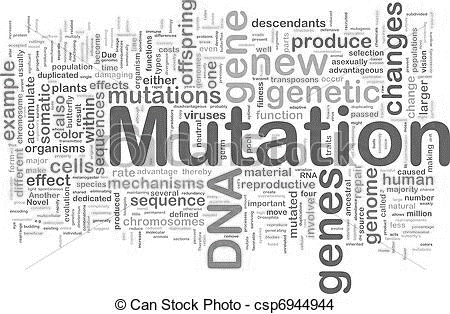 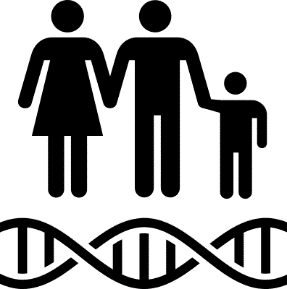 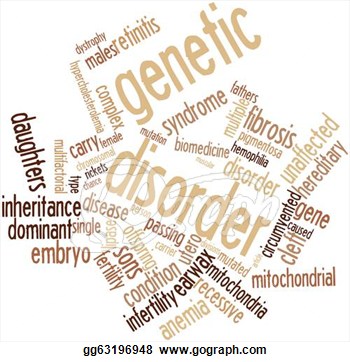 Standard – As a student, I should be able to…SC.912.L.16.4  Explain how _________________ in the DNA sequence __________________________ result in ___________________ change. Explain how mutations in _______________ may _______________________________ in offspring.HE.912.C.1.7  Analyze how heredity and family history can impact personal health.Guiding Questions – As a student, I should be prepared to correctly answer the following on a test:How can we describe the impacts of ____________________________________________________ that may occur in a DNA _________________? Telephone Game DiscussionWhy did the original message differ from the end message?__________________________________________________________________________________________________Similarly, __________________ in the message, or _________________________, can occur as they are ______________________________________________________________________.MutationsMutations = ___________________________________________________________________________________________________________ of the DNA in an organism’s ___________________ (total DNA) is _____________________, or “junk DNA”Changes to a DNA sequence __________________________ does not affect protein production and, therefore, __________________________________2 Categories of Mutations__________________________ involve changes in one or a few nucleotides = _________________________________________________________ involve changes in the number or structure of chromosomesGene/Point MutationsOccur at a ____________________________ in the DNA sequence__________________ = __________________ “subbed”/_______________ for another, usually affect no more than a ________________________________________________ = __________________ into the DNA sequence, an extra letter _____________________________________________ = _________________ from the DNA sequence, a missing letter ___________________________**Make your gene/point mutation index cards, you have 10 minutes!**Chromosomal Mutations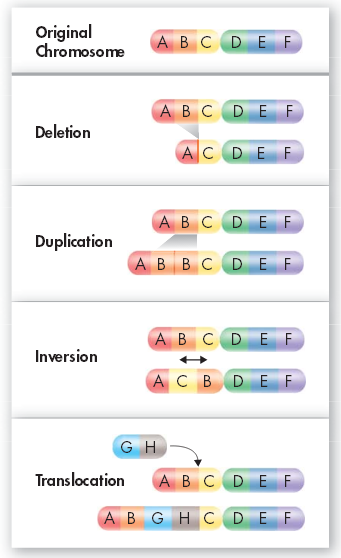 Involve changes in the number or structure of chromosomes**Make your chromosome mutation index cards, you have 10 minutes!**Effects of Mutations Essay2-3 paragraph essay including examples & descriptions of the following topics:Gene vs. chromosome mutationsHarmful & helpful mutationsFrameshift mutationsEffect of mutations on living thingsHow might scientists determine if a mutation has occurred in a species?What you don’t finish in class is …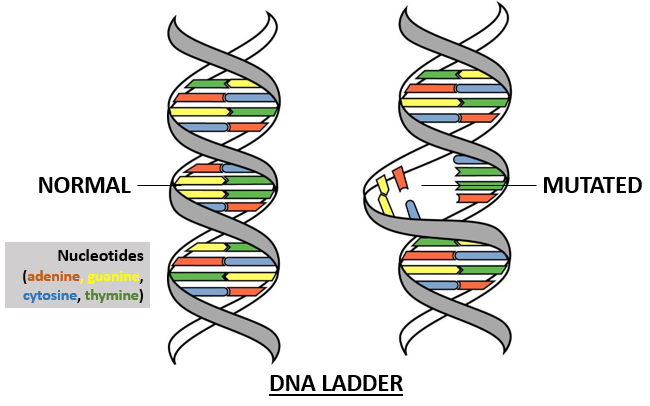 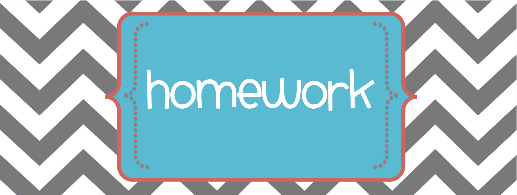 Turn in the essay AND flash cards next class!!